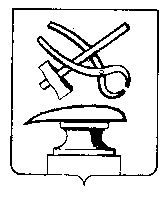 АДМИНИСТРАЦИЯ ГОРОДА КУЗНЕЦКА ПЕНЗЕНСКОЙ ОБЛАСТИПОСТАНОВЛЕНИЕот 15.03.2022 № 470г.КузнецкО внесении изменений в постановление администрации города Кузнецкаот 14.01.2013 № 13 «Об утверждении Положения о системе оплаты труда руководителя и работников муниципального казенного учреждения «Агентство по развитию предпринимательства города Кузнецка»В соответствии со статьей 86 Бюджетного кодекса РФ, руководствуясь статьями 28, 59 Устава города Кузнецка Пензенской области,АДМИНИСТРАЦИЯ ГОРОДА КУЗНЕЦКА ПОСТАНОВЛЯЕТ:1. Внести в постановление администрации города Кузнецка от 14.01.2013 № 13 «Об утверждении Положения о системе оплаты труда руководителя и работников муниципального казенного учреждения «Агентство по развитию предпринимательства города Кузнецка» следующие изменения:1.1. Приложение № 2 к Положению о системе оплаты труда руководителя и работников муниципального казенного учреждения «Агентство по развитию предпринимательства города Кузнецка» изложить в новой редакции согласно приложению к настоящему постановлению.2. Настоящее постановление подлежит официальному опубликованию.3. Настоящее постановление вступает в силу со дня его подписания и распространяется на правоотношения, возникшие с 01 января 2022 г.4. Контроль за исполнением настоящего постановления возложить на заместителя главы администрации города Кузнецка Пастушкову Л.Н.Глава администрации города Кузнецка                                   С.А.ЗлатогорскийПриложенияУтверждены постановлением администрации города 	Кузнецкаот 15.03.2022 № 470Должностные оклады работниковмуниципального казенного учреждения «Агентство по развитию предпринимательства города Кузнецка»Наименование должностиДолжностной оклад в месяц (рублей)Директор20 915Специалист 12 201Специалист12 201Бухгалтер12 201